Emery High School Community Council Meeting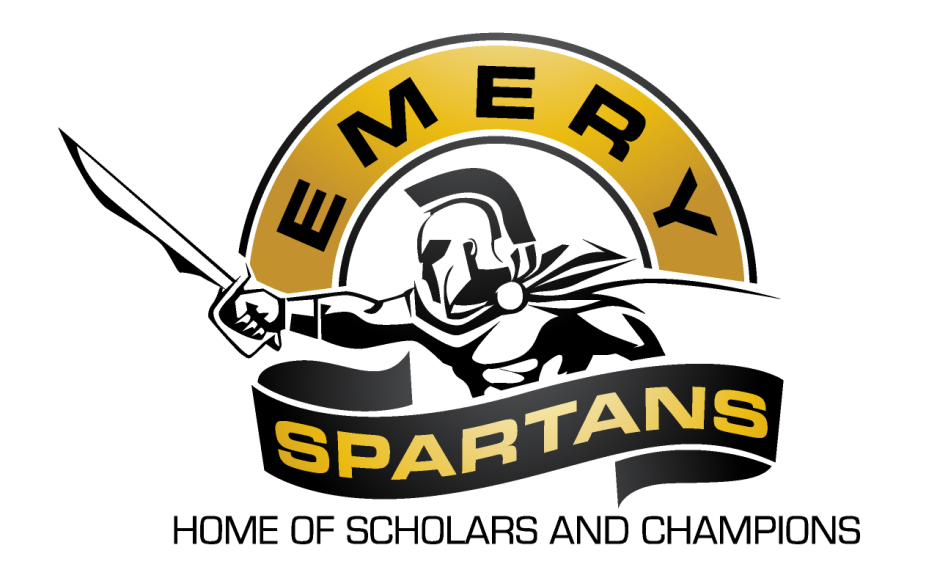 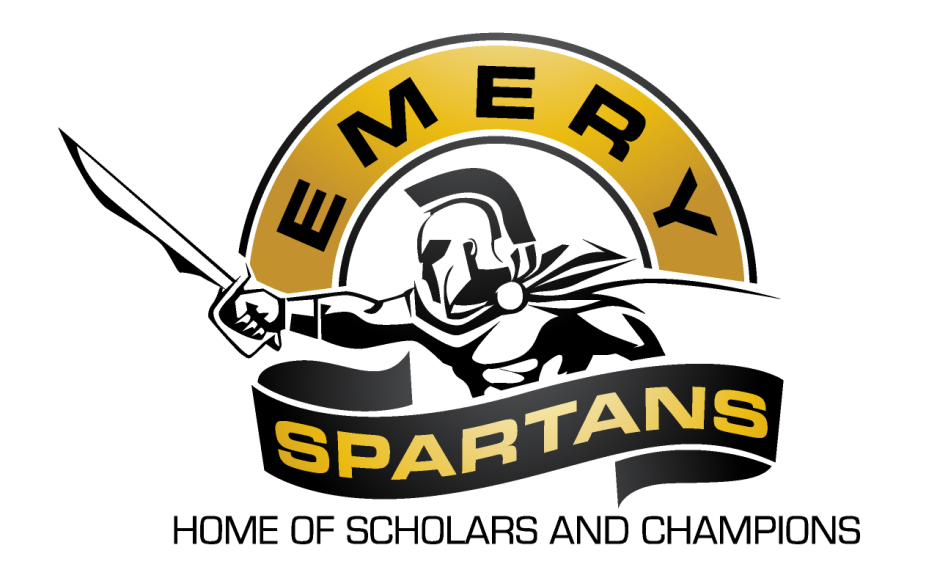 Fall Term, Nov. 7, 2016, EHS Library, 3:15p.m.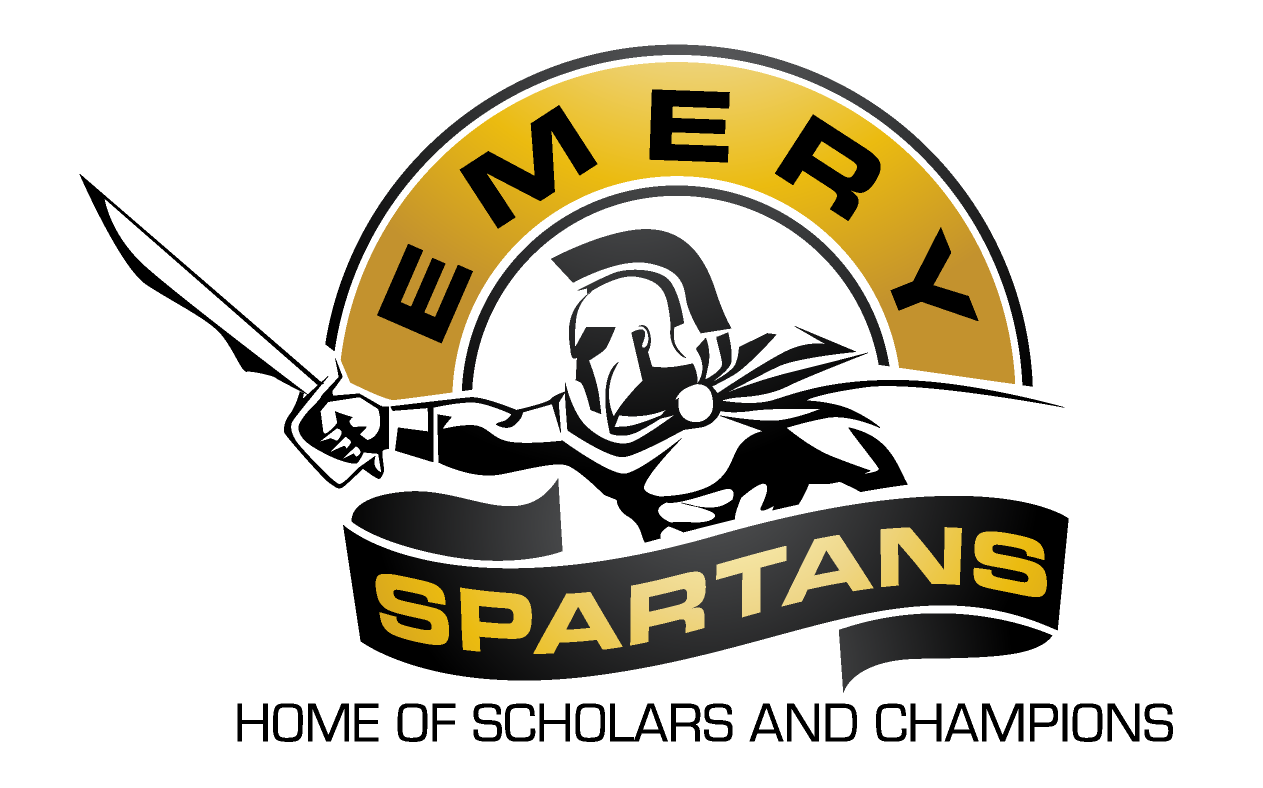 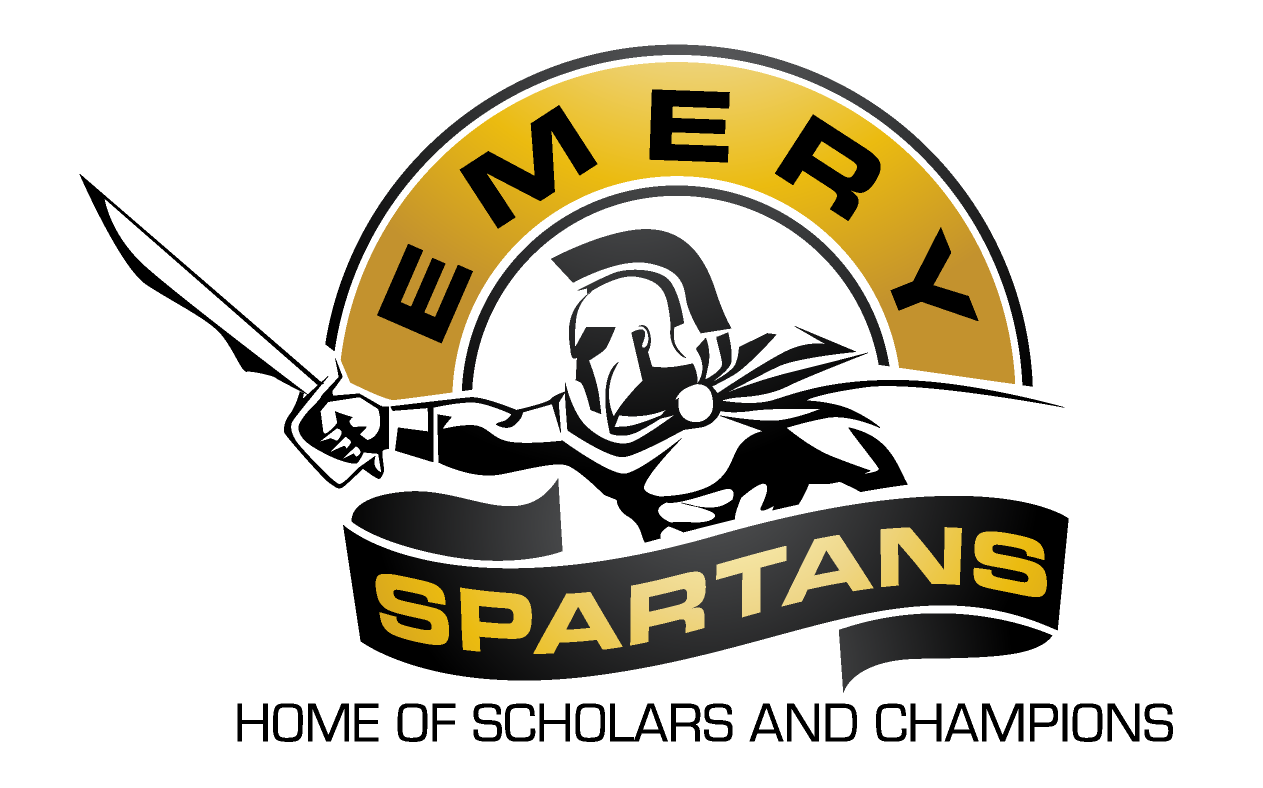 Welcome and introductions/roll callGood News itemsCorrespondence1. Academic All-State (Handout)2. School and Community (Handout)Old businessA.  Minutes from last meeting (2016)School Report Card/SAGE- Organization responsibilities- HandoutMembership- Student HandbookC.  Lands Trust Budget- HandoutNew businessUpdate on Block SchedulingSchool ReportSage Results—No Sage testing for JR’sEmery High Counseling Department- Dayna Terry/Ashley JensenOtherInput from council members-Yearly meeting agendaSuggested datesSecond term- Friday, Oct. 28, 2016 1 pmThird term- Friday, Jan. 13, 2017, 12 p.m.Fourth term- Wednesday, March 17, 2017, 12 p.m.Other________________________________________________________________________________________________________________________________________________________________________________________________________________________